       NBCC - Winter Rec Newsletter - Events, cancellations & reminders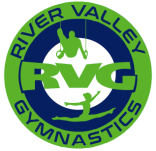 Welcome to our Winter Session!Events:Bring a Buddy – Week 2, Monday January 13th during class time. Kids can bring a friend to play gymnastics with them. Buddies should be a similar age to the athlete and Tiny Tumbler buddies need a parent to help.Gift Card Fundraiser - a chance to win $1,000 in gift cards! Tickets to be sent home January 20. We would love our Rec athletes to sell 5 tickets.    Reminders:  Winter session runs – Winter session is an 8 week session January 6 to March 2.Can Gym Testing – Week 4, Monday, January 27 AND Week 7, Monday, February 24. This is for our Can Gym classes. Please make sure athletes attend class.Cancellations:  Scheduled Cancellations – February 17th, Family Day Holiday. 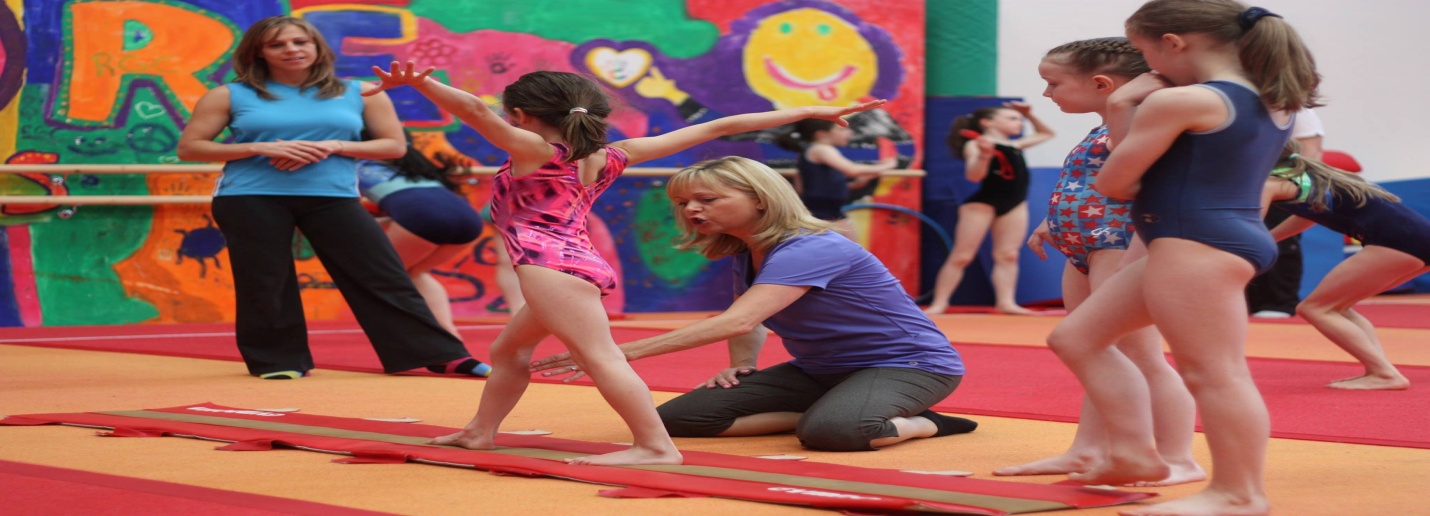 Lottery license number (1610211 56 000)                                     